令和6年4月1日高校生　生徒ならびに保護者の皆様へ獨 協 高 等 学 校校長　上 田　善 彦令和６年度「高等学校等就学支援金」のお知らせ　陽春の候、ますます御健勝のこととお慶び申し上げます。日頃から本校の教育にご理解ご協力いただき、誠にありがとうございます。　さて、今年度の高等学校等就学支援金の手続きについてお知らせいたします。就学支援金を受給するためには、就学支援金オンライン申請システム「e-Shien（イーシエン）」にて申請の手続きを行う必要があります。就学支援金の申請の有無にかかわらず、全員期限までにe-Shienの手続きをお願いいたします。記 １ 　送付したもの（１）e-ShienログインID通知書在学中はIDが変更されません。卒業まで通知書を紛失しないように大切に保管してください。紛失された場合は「アカウント情報　再通知願」（ホームページ掲載）をご提出ください。ログインID通知書をパスワード変更のうえ、郵送いたします。（２）令和６年度高等学校等就学支援金　申請手続きのお知らせリーフレット　 ２ 　「高等学校等就学支援金」対象世帯基準　（目安として年収９１０万円未満）区市町村民税の課税標準額×6％-区市町村税の調整控除の額が304,200円未満。 ３ 　申請手続きおよび提出期限「e-Shien利用マニュアル　新規申請編」にしたがって、操作してください。申請期限は　　４月１５日（月）　　です。それ以降に申請された方は審査完了の時期が遅れる可能性があり、４月分を受給できない可能性があります。※就学支援金は、国の審査結果後に保護者の口座へ還付となる予定です。 ４ 　今後の申請今回の申請では４～６月分の審査が行われます。通年（７月以降分）受給をするためには、今年度に限り年２回申請が必要です。７月以降分に関しては７月頃ご連絡いたしますので、そちらをご確認ください。また、都内在住の方は都の上乗せ助成制度（授業料実質無償化）である「私立高等学校等授業料軽減助成金」の申請が６月下旬から７月頃にございますので、６月頃ご連絡いたします。 ５ 　申請サイト（１）e-Shienログイン画面https://www.e-shien.mext.go.jp/（２）申請者向けマニュアル制度のご案内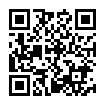 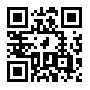 https://www.shigaku-tokyo.or.jp/pa_syugaku.html ６ 　申請手続きの流れ